 Мероприятия, посвящённые теме ПДД, всегда актуальны в обучении детей. Эту необходимость диктует сама жизнь. Задача школы сделать так, чтобы улицы и дороги стали для маленьких пешеходов безопасными. Любой ребёнок должен понять и усвоить правила поведения на дороге.Именно поэтому 26октября 2020гв 1Б классе, классный руководитель Суркова С.Н., прошло внеклассное мероприятие «Юный пешеход», где учащиеся 4Ж класса, классный руководитель Полторацкая Е.А., в игровой форме познакомили ребят с Правилами дорожного движения. С помощью загадок, стихов, макетов и подвижных игр юные школьники изучили и закрепили по какой части тротуара нужно ходить и как правильно переходить дорогу; как необходимо обходить автобус, троллейбус и трамвай при переходе проезжей части. Узнали много нового о безопасном поведении на дорогах. Мероприятие проходило в веселой и непринужденной обстановке. 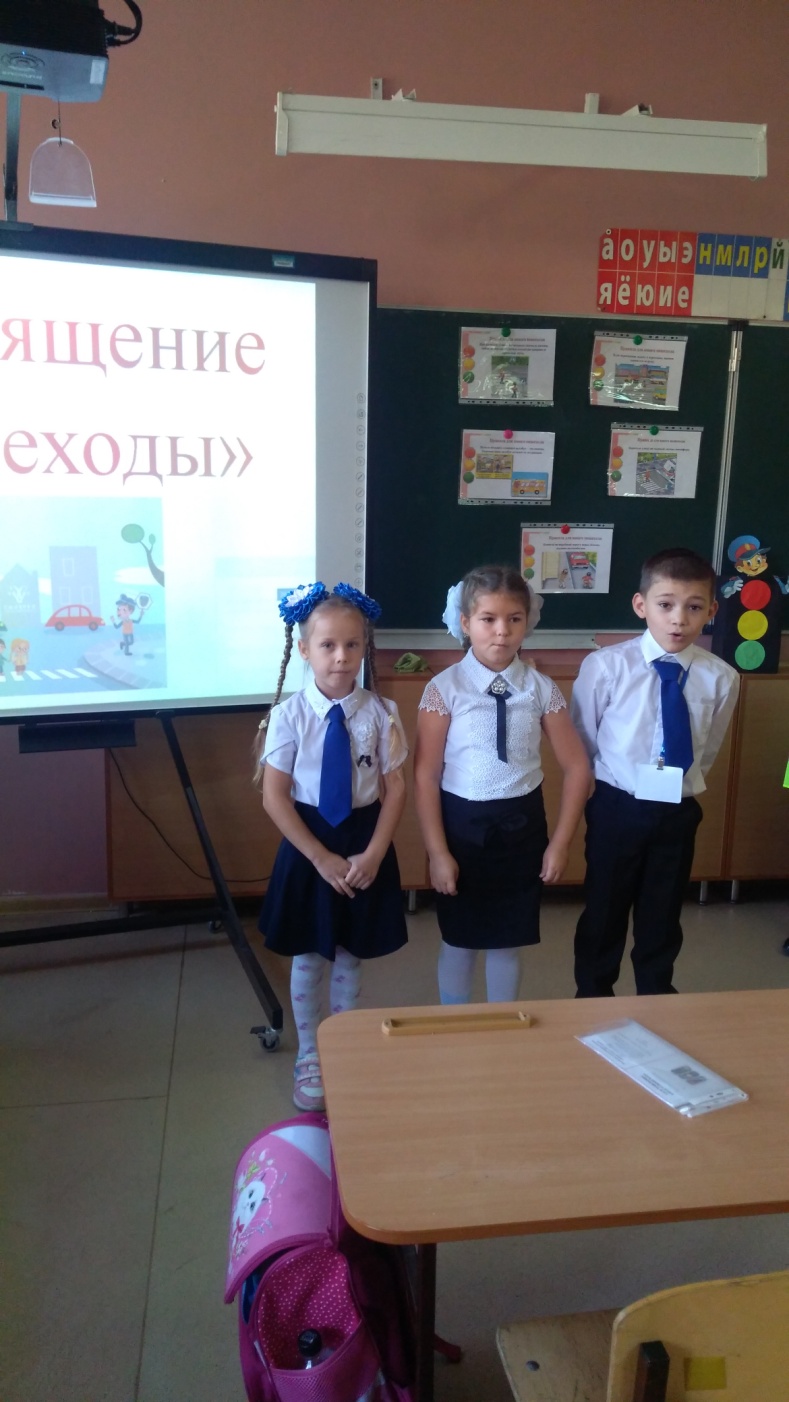 